الاقليات المسلمة فى قبرص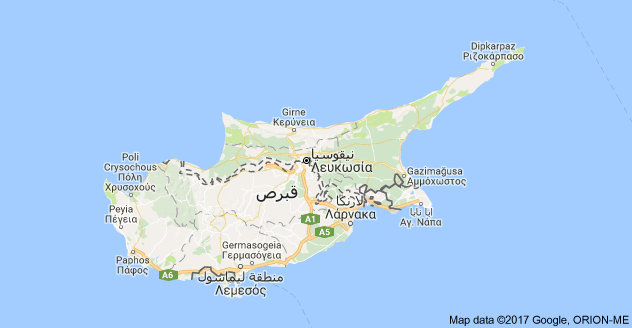 قبرص اكبر جزر البحر المتوسط الشرقى واقربها الى ساحله الشرقى تبعد عن السواحل التركية الجنوبية مسافة 65 كيلو متر وعن الساحل اسورى تسعيم كيلو وعن الساحل المصر اربعمائة ك وعن اليونان تسعمائة ك فهى تعتبر جزيرة اسيوية نتيجة فربها وصلتها بها تتألف من سلسلة جبال توازى الساحل الشمالى وهى فى امتداد طبيعى متتمة لجبال الأمانوس السورية – التركية ومن مرتفعات الوسط والجنوب الغربى وتعد ايضا امتداد لجبل الاقرع فى سورية وبين هذين القسمين اودية وسهول تقوم فيها العاصمة ( نيقوسيا ) ومع هذا تصر الدول الاوروبية على تصنيفها بين الجول الاوروبية والجزر الاوروبية تأكيدا على نصرانيتها  وهى عضو بلاتحاد الاوروبىكانت جزيرة قبرص محل صراع للدول القوية عاشت في شرقي البحر المتوسط ،فتعاقب عليها الفاتحون منذ منتصف الألفية الثانية قبل الميلاد ،وكان الرومان أخرالفاتحين قبل الغزاة الإسلام فتحوا الجزيرة في النصف الثاني من القرن الأول بعد الميلاد ،وأنت الجزيرة إلى الروم البزنطيين في سنة 359 هـ. وكانت فتوح الشام جبهة صدام بين الإسلام والروم ،وبعد أن فتح المسلمون بلاد الشام من الروم ،اتخذ الروم من الأماكن المجاورة قواعد للإغارة على البلادالإسلامية ،وكانت قبرص إحدي هذه القواعد ،ولذا عندما ثم بناء الاسطول الإسلامي عهد عثمان بن عفان ،كان غزو قبرص أحد أهدافه ،ففي سنة 28 هـ أرسلت الحملات الإسلامية البحرية إليها من شواطيء مصر والشام واشترك فيها عددا من الصحابة، وكانت هذه أولي الفتوحات الإسلامية البحرية وفي سنة 34 هـ أرسل معاوية حملة ثانية بعد أن تمرد أهلها فأعاد فتحها وأسكن فيها 12،000 من المسلمين فبنوا المساجد بها. وفي 109 هـ أغار الأسطول الإسلامي علي جزيرة قبرص مرة أخرى. وذلك على أثر هجمات الروم علي البلاد الإسلامية، واستمر الصراع بين المسلمين والروم طيلة العصر الأموي.في العصر العباسي شهدت جزيرة قبرص فتحا إسلامياً في عهد هارون الرشيد، بعد أن نشطت مهاجمة الروم للسفن الإسلامية، ففتح المسلمون قبرص في سنتي 174 هـ - 190 هـ وهكذا ظلت قبرص محل نزاع بين الروم والمسلمين في العصر العباسي.فتح الاتراك العثمانيون قبرص 979 هـ ،وقام الأتراك بالعديد من الأعمال التي أكدت حرية العقدية للقبارصة، وأعادوا للكنيسة الأرثوذكسية نفوذها بعد أن سلبها البيزنطيون هذا النفوذ لمدة ثلاثة قرون، وظلت تركيا تحكم جزيرة قبرص حتى سنة 1296 هـ، عندها فرض البريطانيون على الدولة العثمانية معاهدة عرفت باسم التحالف الدفاعي، وأكره فيها السلطان العثماني على قبول الاحتلال البريطاني للجزيرة.وفي ظل الحكم البريطاني لقبرص زادت هجرة اليونانيين إلى الجزيرة ،وبالمقابل هاجر الأتراك منها، لا سيما في فترةالحرب العالمية الأولى تنازلت بريطانيا عن تبعية قبرص لها في معاهدة لوزان، وتعاقبت الاصطدامات بعد ذلك بين الطائفتين التركية واليونانية، وبعد انتهاء الحرب العالمية الثانية طالب القبارصة الاتراك باستقلال الجزيرة.وبرز في هذه الأثناء الاسقف مكاريوس وطالب بوحدة الجزيرة ،وحاولت اليونان التدخل لضم الجزيرة إليها، وعرضت القضية على هيئة الأمم المتحدة عدة مرات، ولم تصل إلى نتيجة مرضية، وظهرت المنظمات السرية مثل منظمة (أيوكا) ،وانتشرت أعمال العنف ،وعرضت قضية قبرص مرة أخرى على هيئة الأمم المتحدة في سنة 1367 هـ ولم تصل إلى حل، وأمام تفاقم حركات العنف ضد المسلمين الأتراك، اقترحت تركيا تقسيم الجزيرة بينما أصرت اليونان على الاستفتاء، ونتائجه مضمونة بسبب الأغلبية اليونانية، وأمام هذه الأحداث عقد مؤتمر زيوريخ بين رئيس وزراء اليونان، وتوصل إلى عقد اتفاق ،وينص على أن تكون قبرص جمهورية مستقلة رئيسها من العرقية اليونانية ونائبه من العرقية التركية ،ويضم مجلس الوزراء سبعة من اليونانيين وثلاثة من الأتراك، كما أن المجلس النيابي يضم 70 % من اليونانيين و 30% من الأتراك.ولم يستمر هذا الاتفاق طويلا، فتجددت أعمال العنف ضد المسلمين ،واضطرت هيئة الأمم المتحدة إلى إرسال قوات حفظ السلام بالجزيرة حتى الآن، ورغم هذا عادت أحداث العنف مرة أخرى، وفيالستينات من القرن العشرين، قام القبارصة اليونان بمذابح ضد المسلمين فأحرقوا 133 قرية .بلغ عدد سكانها في الآونة الأخيرة حوالي 688,000 نسمة، في سنة 1408هـ منهم 551,000 من اليونانيين، 137,000 من الأتراك، وهؤلاء يشكلون الأقلية المسلمة بقبرص، والباقي من اليونانيين وجنسيات أخرى، ومنذ استقلالها تسودها الاضطرابات الطائفية اليونانية التركية، مما أدى إلى تقسيم الجزيرة، ففي القسم الشمالي شكل الأتراك القبارصة حكومة منذ سنة 1395هـ - 1975م، وفي القسم الجنوبي والأوسط حكومة القبارصة اليونانيين منذ الاستقلال، وعاصمتها "نيقوسيا"، وسكانها 125,060 نسمة.قضية المسلمين بقبرصتستمر معاناة المسلمين في قبرص منذ (50) عاما وحتى الآن .
وقضية المسلمين في قبرص بدأت بعد الحرب العالمية الثانية حيث يسكن في الجزيرة القريبة من شواطئ جنوب تركيا وسوريا أغلبية يونانية وأقلية تركية مسلمة ، وسكانها 754 ألف نسمة ، ونسبة السكان 78 % يونان و 18 % أتراك مسلمون ومساحتها 3.600 ميل مربع ، واقتصادها يقوم على الزراعة والسياحة .والمشكلة أساسها رغبة اليونانيين في الجزيرة في الانضمام إلى اليونان ، رغم قربها من تركيا وبعدها عن اليونان ، وقد بدأت أعمال العنف ضد المسلمين عامي 1955م و 1956م ، وكانت تحت الاستعمار البريطاني ، واتفقت بريطانيا وتركيا واليونان على خطة لمنح الاستقلال للجزيرة وإقامة حكم فيه ضمانات للاقلية التركية وتقسيم الوظائف بينهم ، وإن كل طائفة تتولى الشؤون الدينية والتعليمية الخاصة بها .
وانتخب الأسقف الأرثوذكسي مكاريوس المتعصب رئيسا للدولة التي أعلن استقلالها في 16 أغسطس 1960م ، وكان هو زعيم التطرف اليوناني والدعوة لانضمام الجزيرة إلى اليونان .وتجددت الاعتداءات على المسلمين ، فأرسلت الأمم المتحدة قوات حفظ سلام منذ عام 1964م، تتجدد إقامتها حتى الآن .
ووقع انقلاب عسكري في اليونان في 15 يوليو 1974م ، كان من أهدافه ضم جزيرة قبرص إلى اليونان ، وعندما وجدت تركيا أن حياة المسلمين الأتراك في الجزيرة مهددة أرسلت قواتها واحتلت 40 % من شمال الجزيرة في 20 يوليو 1974م .وصوت القبارصة الأتراك بالإجماع في 8 يونيو 1975م على إقامة دولة منفصلة خاصة بهم ، وانتخبوا رئيسا وبرلمانا من مناطقهم ، وانتقل إليها الأتراك في المناطق اليونانية وأعلنت جمهورية شمال قبرص استقلالها في 15 نوفمبر 1983م ، ولم تعترف بها سوى تركيا ، التي تقدم لها دعما كاملا في جميع المجالات ، ولها علاقات تجارية مع عدة دول ومساحتها 1.295 ميل مربع ، والسكان 134.000 نسمة ، و 99 % منهم قبارصة أتراك ، والعاصمة ليفيكوشا
وقد أجرت جريدة ( ديلي نيوز ) التركية حديثا مع زعماء الطرفين المتصارعين في قبرص ، حيث قال رئيس جمهورية قبرص جلافكوي كلاريديس اليوناني القبرصي:.

لقد قبلنا نظام فيدرالي ، وهذا يعني إقامة 3 أو 4 برلمانات ، وقوتين للشرطة وإدارات حكومية للطرفين وإدارة فيدرالية في الطرفين ، وندع الاتراك يأخذون مساحة في الشمال يديرونها بأنفسهم ونحقق السلام .وأضاف: إن محاولة حكومته الانضمام إلى الاتحاد الأوروبي يعطي ضمانا للقبارصة اليونانيين بأن تركيا لن تحتل كل الجزيرة ، وأن مجلس الأمن ، بقرار منه ، طلب من جميع أعضاء الأمم المتحدة عدم الاعتراف بدولة قبرص التركية.
وبالنسبة للنظام الكونفيدرالي قال: إن الاتحادالأوروبي لا يقبل انضمام دولة ذات نظام كونفيدالي.أما زعيم القبارصة الأتراك المسلمين رؤوف دنكتاش فقال:
إن الأتراك المسلمين يخشون من أن انضمام قبرص للاتحاد الأوروبي معناه الاتحاد مع اليونان ، وأكد أن القبارصة الاتراك يطالبون بدولة منفصلة تماما عن قبرص اليونانية ، ولا يمكن أن يقبلوا العيش تحت سيطرة اليونانيين كأقلية ، وإن تركيا لن تقبل بتآكل حقوقها في قبرص أو تغيير ميزان القوى في المنطقة . وإن اليونان لم تحترم التزاماتها بموجب اتفاقية إقامة جمهورية قبرص ، وإن الجانب اليوناني تفاوض مع الاتراك لمدة (11) سنة لإقامة نظام فيدرالي ، وهو في الحقيقة يخفي الخداع وإضاعة الوقت ، وإن اليونانيين يريدون نظام حكم يسمح لهم بأن يقولوا للعالم عندما يهاجمون الاتراك مرة أخرى (إن هذه قضية داخلية).الهيئات الاسلاميةلمركز الثقافي الإسلامي:أسس المركز الثقافي الإسلامي في عام (٢٠١٠ م) بعد سنوات من محاولة الحصول على ترخيص رسمي، ويعتبر المنظمة الوحيدة الرسمية، ولا يوجد له مقر خاص به إلى الآن.وقد بدأ المركز الثقافي الإسلامي نشاطه بدعم يسير من الهيئة العالمية للمساجد، وقد وضع له أعضاؤه برنامجا دعويا متكاملا يحتاج إلى دعم مالي لتنفيذه.نداء إلى الدعاة:إلى كل المخلصين العاملين الباحثين عن الأجر العظيم.إلى إخواننا الدعاة: إن أي نشاط دعوي سيكون له أثر كبير وأجر عظيم؛ لأنه سيكون النشاط الأول فهل من ساع يعلم أبناء المسلمين سورة الفاتحة وسورا أخرى من القصار لينال الأجر العظيم...إلى كل الجمعيات الدعوية في البلاد الإسلامية وكل مسلم غيور وإلى كل داع إلى الخير نقول: إن التربة خصبة؛ فهل من يبذر بذرة الخير؟!لذلك نطلب من جميع الجمعيات الراعية للمسلمين في الغرب أن ينظروا لهذا البلد لشدة حاجته إلى الأنشطة الدعوية.